۲۲۷ - ای بهرام وفادارحضرت عبدالبهاءاصلی فارسی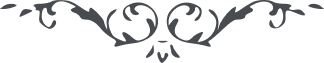 ۲۲۷ - ای بهرام وفادار ای بهرام وفادار، وفاجو باش و وفاخو. در عالم انسانی خصلت وفا سبب حصول اعظم آرزو و آمال است و علّت تقرّب درگاه کبريا، موهبت الهی است و بخشش يزدانی، هر وفادار مقبول درگاه پروردگار است و هر جفا پيشه مردود آستان کبريا. اميدوارم که وفادار باشی و مهرپرور رهبر ياران گردی و سبب صفای قلوب دوستان. جانت خوش باد. 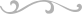 